CV + Motivācijas vēstule“Urrā! Es dabūju darbu!” 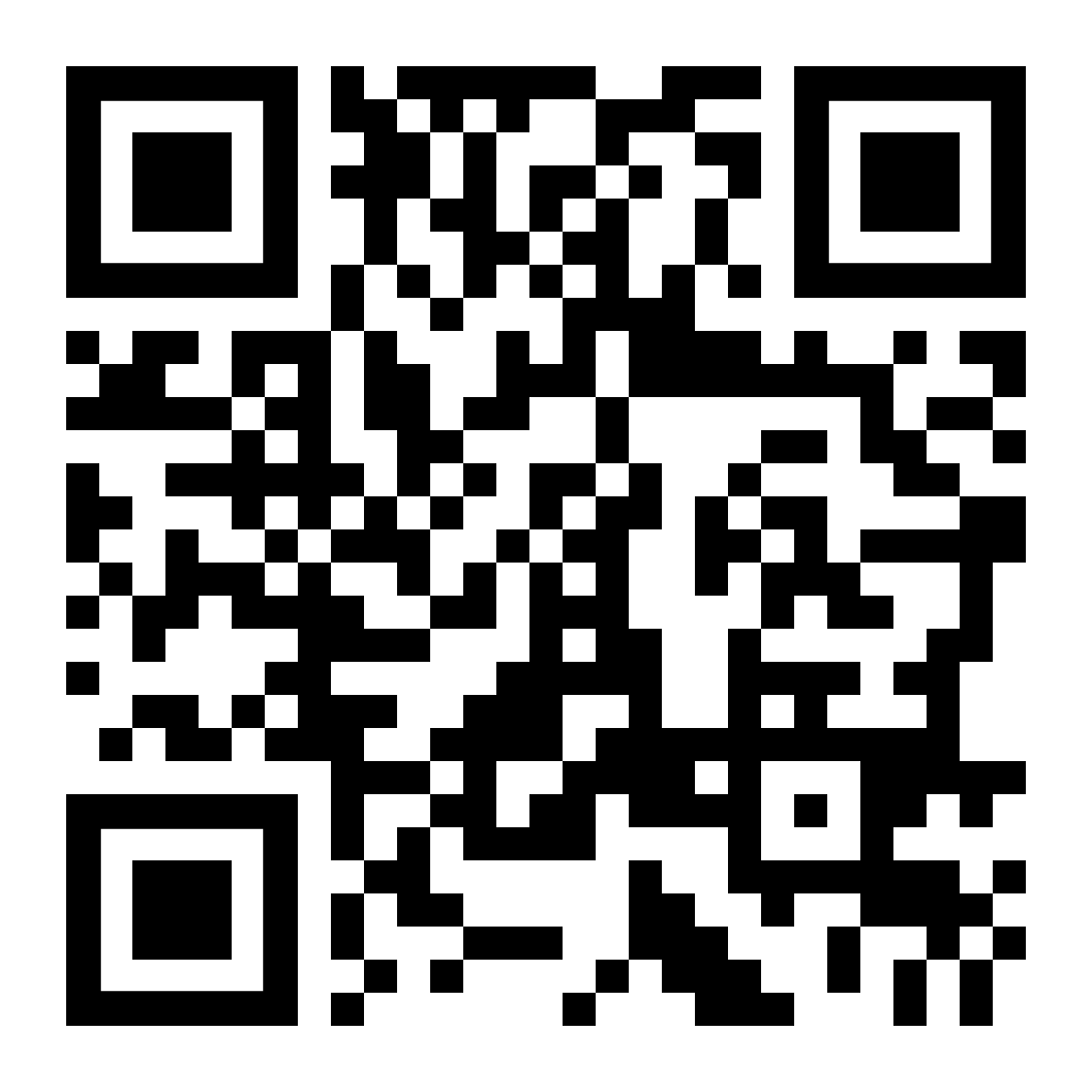 Ko noskaidrot pirms darba uzsākšanas? Ko pajautāt pirmajā darba dienā? CV - Curriculum vitae (latīņu val.) - īss dzīves apraksts.Motivācijas vēstuleKas tas ir?Curriculum vitae ir īss dzīves apraksts, biogrāfija. Daudzās valstīs CV ir pirmais dokuments, ko darba devējs pieprasa cilvēkiem, kas piesakās uz darbu.Kāds ir mērķis?CV mērķis ir informēt par savu izglītību, prasmēm, sasniegumiem, pieredzi.Motivācijas vēstules mērķi:paskaidrot, kāpēc es gribu tieši šo darbu, amatu,kāpēc es gribu strādāt tieši šajā organizācijā,pierādīt, ka esmu piemērots kandidāts šim amatam.Informācijas veidsCV tiek iekļauti FAKTI,pierādāma informācija par pagātni un tagadni.Motivācijas vēstulē raksta savas līdzšinējās pieredzes, prasmju izvērtējums.Mērķi, nākotnes plāni saistībā ar izvēlēto amatu, organizāciju, nozari.StilsLietišķs, informatīvs stils.Lietišķs, tomēr arī emocionāls, aprakstošs stils.Kam tas ir adresēts?CV nav jānorāda adresāts. To var iesniegt, iesūtīt jebkurai organizācijai, norādot interesējošo vakanci, amatu, uz kuru vēlies pretendēt.Motivācijas vēstule tiek rakstīta konkrētam adresātam – konkrētai organizācijai.Kādu informāciju iekļaut?CV iekļauj:Personas dati: Vārds, Uzvārds, dzimšanas datums.Kontaktinformācija (kā Tevi var sameklēt): tālrunis, e-pasta adrese, sociālie konti (Instagram, Facebook, Linkedin profili), dzīvesvietas adrese.Izglītība izglītības iestādes, kur ir iegūta un, šobrīd tiek iegūta izglītība (jānorāda mācīšanās laika periods, iegūtā kvalifikācija), kursi, utt.Prasmes (valodu prasme, datorprasmes, autovadītāja kategorija, utt).Darba pieredze (arī prakses, brīvprātīgais darbs)Sasniegumi (apbalvojumi, dalība sacensībās, konkursos, utt)Intereses, hobijiMotivācijas vēstulē iekļauj:Uzruna: “Cienījamā uzņēmuma komanda! Vēlos pretendēt uz ….. amatu jūsu organizācijā”Izklāsts: “Vēlos darboties šajā amatā, jo …..Uzskatu, ka esmu piemērots kandidāts, jo man ir atbilstoša pieredze, prasmes, izglītība…(apraksti konkrēti).Man piemīt tādas rakstura īpašības kā ….., esmu ….(kāds?)Man labi padodas…..(kas?)Būšu priecīgs strādāt jūsu organizācijā, jo augstu vērtēju…., mani interesē…, vēlos iemācīties…, apgūt…/(paskaidro, kas Tevi piesaista, patīk konkrētajā uzņēmumā, ko Tu par to zini) Nākotnē es vēlētos….Uz tikšanos.Apjoms1-2 A4 lapaspuses1-2 A4 lapaspusesPrecīza darba vietas adreseDurvju kods, iekļūšana darba vietā, caurlaides?Darba grafiks (darba dienas sākums, darba dienas beigas)Pārtraukumi, pusdienas laiks, pusdienošanas iespējas.Darba apģērbs, dress kods.Darba vieta, darba instrumenti, aprīkojums, uttKoplietošanas telpas (garderobe, skapītis personīgajām lietām, virtuve, atpūtas telpa, labierīcības, utt)Kurš ir tiešais vadītājs?Kurš dod darba uzdevumu?Kam atskaitīties par paveikto?Kuru informēt par problēmā, prombūtni (slimības gadījumos, neparedzēti apstākļi, utt)Saziņas veidi (kāda ir informācijas aprite – e-pasti, ziņojumu stendi, sapulces?Citi jautājumi